Je reconnais être informé(e) que tout dossier incomplet ne pourra être instruit.J’atteste sur l’honneur l’exactitude des renseignements portés sur ce formulaire.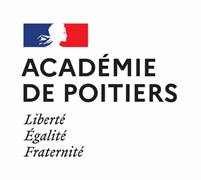 MOUVEMENT ACADEMIQUE 2024 DES PERSONNELS ADMINISTRATIFS, TECHNIQUES, SOCIAUX ET DE SANTEANNEXE 5 – FICHE DE CANDIDATURE A UN EMPLOI PROFILE (PPr)VOTRE SITUATION PERSONNELLENOM d'USAGE et PRÉNOM: ………………………………………………………………………………………………….Né(e) le: ………………………..…… à …………………………………...…………………………………………………...Téléphone professionnel: ………………………………………………………………………………………………………Téléphone mobile: ………………………………………………………………………………………………………………Courriel professionnel: ………………………………………………………………………………………………………….VOTRE SITUATION ADMINISTRATIVEPOSITION ACTUELLE:   Activité    -   Détachement    -   Disponibilité    -   Congé parental AFFECTATION : ………………………………………………………………………………………………………………..……………………………………………………………………………………………………………………………………..FONCTIONS OCCUPÉES : …………………………………………………………………………………………………...CORPS/GRADE: ……………………………………………..    Échelon: ……………    depuis le: …..………………....Mode d'accès au grade: IRA   - Concours   -  Liste d'aptitude   -  Emploi réservé (Défense)   -  BOE Date d'ancienneté dans le grade (au 1er septembre 2023) : ……………………………………………………………….Motivation(s) de votre demande : ……………………………………………………………………………………………..……………………………………………………………………………………………………………………………………..……………………………………………………………………………………………………………………………………..……………………………………………………………………………………………………………………………………..……………………………………………………………………………………………………………………………………..……………………………………………………………………………………………………………………………………..……………………………………………………………………………………………………………………………………..PIÈCES A FOURNIR :- compte rendu du dernier entretien professionnel- curriculum vitae - confirmation de demande de mutation, éditée via AMIA, datée et signée- dernier arrêté de promotion d’échelon À …………………………..…., le ……………………SignatureAVIS HIÉRARCHIQUE L’avis porte sur la candidature de l’intéressé(e), sa capacité d’adaptation, son sens des relations humaines, son aptitude à la communication. Une importance particulière sera accordée à sa capacité d’appréhender les situations dans un contexte partenarial complexe.Avis motivé du chef d’établissement ou du responsable de service :……………………………………………………………………………………………………………………………………..……………………………………………………………………………………………………………………………………..……………………………………………………………………………………………………………………………………..……………………………………………………………………………………………………………………………………..……………………………………………………………………………………………………………………………………..……………………………………………………………………………………………………………………………………..